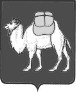 ТЕРРИТОРИАЛЬНАЯ ИЗБИРАТЕЛЬНАЯ КОМИССИЯг. КОПЕЙСКА456618, г. Копейск, ул. Ленина, 52, к.№ 311, тел. (факс) 7-55-36Ссылка с видеообращениями от члена ЦИК РФ Шевченко Е.А.:https://yadi.sk/d/5KAQReEZRALE3Q?w=1Председатель ТИК г. Копейска                                                      Л.В.Казакова